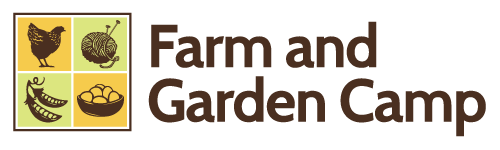 CIT ApplicationFarm & Garden Camp seeks to inspire and equip youth and young adults to enjoy growing, harvesting and working with food and fiber, as well as to contribute to robust, regenerative, and just food systems.Roles & Responsibilities:Supervised by the camp director, Counselors-In-Training (CITs) have demonstrated the maturity and skills necessary to successfully be part of the paid camp staff. While continuing to develop their leadership and counseling skills with children in grades K-6, CITs assist Instructors with daily activities and transitions. They also play a crucial role in facilitating camper dynamics and assisting with behavior management and conflict resolution. As CITs are integral members of our staff and camp program, we emphasize professionalism and reliability, including completing all camp sessions that a CIT commits to and prioritizing CIT training.Requirements & Qualifications:CITs must have experience working with children as well as working in a farm or garden setting personally and/or professionally. CITs must be responsible, creative, flexible and hard-working, and must be interested in enhancing their leadership skills including communication, teamwork, decision making, confidence, caring, responsibility, respect and organization. The CIT position is for young people who are highly motivated and are enthusiastic team players. They need not have completed the Jr. CIT program if they have developed relevant skills and knowledge in other settings, though we highly recommend this program as a way of learning about camp and preparing for the rigors and rewards of being on staff. CITs work for a minimum of three weeks, though hiring preference may be given to applicants with greater date flexibility and a desire to work up to four weeks; case-by-case exceptions may be made for returning CITs. First-year CITs must work their first two weeks of camp consecutively in order to get accustomed to camp routines. All CITs (including returning CITs) must complete four days of training during the first week of July.Hiring Process:Send this application to the camp director at farmcampdirector@gmail.com. After receiving your application, the camp director may contact you for an in-person interview. If offered a position, you will need to fill out hiring paperwork, including a background check; timely completion of this paperwork is critical for employment. We begin accepting applications in January and interview applicants until positions are filled. We encourage you to apply early, and no later than April 15.The Farm Education Collaborative is an equal opportunity employer that is committed to creating a multicultural organization. We believe diversity across race, religion, ethnicity, nation of origin, gender, sexual orientation, and numerous other visible and invisible aspects of identity makes our camp community stronger.PLEASE PRINTDate of Application: ______________________Name:	_____________________________________________________________________________					Last			First			MiddleAddress: ____________________________________________________________________________				Number	Street				City			State		ZipDate of Birth:__________________________  Age by July 1st: _____________________________Cell Phone: _____________________________ Home Phone: ______________________________Applicant Email: _______________________________________________________________________Parent/Guardian Email: _________________________________________________________________Which sessions are you available to work? [   ] CIT Training July 2-5 [   ] Session 1 – July 8-12[   ] Session 2 – July 15-19[   ] Session 3 – July 22-26[   ] Session 4 – July 29-August 2[   ] Session 5 – August 5-9[   ] Session 6 – August 12-16[   ] Session 7 - August 19-23Education - School you are currently attending and grade you will enter in the Fall														What experience do you have that will help you at Farm and Garden Camp? 																																								Interests: Why do you want to be a CIT at Farm and Garden Camp?Strengths: What are your greatest strengths? What qualities and skills are you proud of?What skills are you working on and hoping to improve? Skills and certifications: Describe any special skills or certifications that are pertinent to your application (For example, do you have babysitting certification? First Aid? CPR?)						Farm Camp Skills: Please rate your ability to help with activities in the following areas by checking the boxes that you feel most comfortable with. (Do not feel you need to mark all boxes.)[   ]	Art		[   ]	Storytelling		[   ]	Sing-a-longs		[   ]	Guitar[   ]	Weaving	[   ]	Water games		[   ]	Spinning wool		[   ]	Felting[   ]	Nature		[   ]	Gardening		[   ]	Journaling		[   ]	Group Games[   ]	Botany		[   ] 	Chicken care		[   ]	Large animal care	[   ]	Crafts[   ]	Drama		[   ]	Team building		[   ]	Cooking		[   ]	Cob Oven use[   ]	Farm Stand	[   ]	Musical Instrument 					[   ]	Other			References: Please give names, email addresses and phone numbers of three people (NOT family members) who know you well, such as teachers, coaches, or activity, community and religious group leaders. The camp director will contact each of these people to ask some questions about you.1.															Name				Email					PhoneHow do you know this person?										2.															Name				Email					PhoneHow do you know this person?										3.															Name				Email					PhoneHow do you know this person?										AGREEMENT: I certify that the information on this application is true, complete, and correct.  Signature of Applicant: ___________________________________________  Date: _______________Signature of Parent/Guardian: _____________________________________  Date: _______________